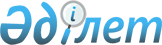 О внесении дополнений в постановление от 13 июля 2009 года № 118 "О перечне 
объектов коммунальной собственности Восточно-Казахстанской области, 
подлежащих приватизации и ее предварительным стадиям в 2009 году"
					
			Утративший силу
			
			
		
					Постановление акимата Восточно-Казахстанской области от 2 ноября 2009 года N 250. Зарегистрировано Департаментом юстиции Восточно-Казахстанской области 23 ноября 2009 года за N 2518. Утратило силу в связи с истечением срока действия, согласно письму аппарата акима ВКО от 20 января 2010 года № 6/265      Сноска. Утратило силу в связи с истечением срока действия, согласно письму аппарата акима ВКО от 20.01.2010 № 6/265.      

В соответствии с подпунктом 2) пункта 1 статьи 27 Закона Республики Казахстан «О местном государственном управлении и самоуправлении в Республике Казахстан», Законом Республики Казахстан «О приватизации», на основании ходатайств акимов городов и районов, областных управлений Восточно-Казахстанской области, Восточно-Казахстанский областной акимат ПОСТАНОВЛЯЕТ:



      1. Внести в постановление Восточно-Казахстанского областного акимата «О перечне объектов коммунальной собственности Восточно-Казахстанской области, подлежащих приватизации и ее предварительным стадиям в 2009 году» от 13 июля 2009 года № 118 (зарегистрировано в Реестре государственной регистрации нормативных правовых актов за № 2510, опубликовано в газетах от 12 августа 2009 года № 130-131 (16216) «Дидар», от 11 августа 2009 года № 124 (18742) «Рудный Алтай») следующие дополнения:



      приложение к указанному постановлению дополнить пунктами 37-65 согласно приложению к настоящему постановлению.



      2. Настоящее постановление вводится в действие по истечении десяти календарных дней после дня его первого официального опубликования.      Аким области                       Б. САПАРБАЕВ      

Приложение к постановлению

Восточно-Казахстанского

областного акимата

от 2 ноября 2009 года № 250

 

Утвержден

постановлением

Восточно-Казахстанского

областного акимата

от 13 июля 2009 года № 118

       Начальник Управления финансов

      Восточно-Казахстанской области       А. Курмангалиев
					© 2012. РГП на ПХВ «Институт законодательства и правовой информации Республики Казахстан» Министерства юстиции Республики Казахстан
				12337Автомобиль Тойота-Камри

10, г/н F 073 АА, 1997

года выпускагород Усть-Каменогорск, улица

М. Горького, 40, коммунальное

государственное казенное

предприятие «Управление делами»

аппарата акима

Восточно-Казахстанской области38Автомобиль Линкольн

ТаунКар, г/н F 010 AV,

1992 года выпускагород Усть-Каменогорск, улица

М. Горького, 40, коммунальное

государственное казенное

предприятие «Управление делами»

аппарата акима

Восточно-Казахстанской области39Автомобиль ГАЗ-3110, г/н

F 045 AА, 1999 года

выпускагород Усть-Каменогорск, улица

М. Горького, 40, коммунальное

государственное казенное

предприятие «Управление делами»

аппарата акима

Восточно-Казахстанской области40Автомобиль ГАЗ-322132, г/н

F 301 PN, 1999 года

выпускагород Усть-Каменогорск, улица

М. Горького, 40, коммунальное

государственное казенное

предприятие «Управление делами»

аппарата акима Восточно-Казахстанской области41Автомобиль УАЗ-396252, г/н

F 197 АА, 2003 года

выпускагород Усть-Каменогорск, улица

М. Горького, 40, коммунальное

государственное казенное

предприятие «Управление делами»

аппарата акима Восточно-Казахстанской области42Автомобиль ГАЗ-33021-212,

г/н F 018 DC, 2001 года

выпускагород Усть-Каменогорск, улица

М. Горького, 40, коммунальное

государственное казенное

предприятие «Управление делами»

аппарата акима

Восточно-Казахстанской области43Автомобиль ЗИЛ-4505, г/н

F 664 DК, 1990 года

выпускагород Усть-Каменогорск, улица

М. Горького, 40, коммунальное

государственное казенное

предприятие «Управление делами»

аппарата акима

Восточно-Казахстанской области44Автомобиль УАЗ-31514, г/н

F 069 АА, 2000 года

выпускагород Усть-Каменогорск, улица

М. Горького, 40, коммунальное

государственное казенное

предприятие «Управление делами»

аппарата акима

Восточно-Казахстанской области45Автомобиль ГАЗ-31029, г/н

F 101 КТ, 1995 года

выпускагород Усть-Каменогорск, улица

Кирова, 33, государственное

предприятие «Кадастровое бюро

города Усть-Каменогорска» 46Автомобиль ГАЗ-3110, г/н

F 159 KU, 1998 года

выпускаАбайский район, село Саржал,

государственное учреждение «Аким

Саржальского сельского округа» 47Автомобиль ГАЗ-3110,

г/н F 698 NК, 1999 года

выпускаКатон-Карагайский район, село

Большенарымское, улица

Амангельды, 57, Государственное

учреждение «Отдел финансов

Катон-Карагайского района»482-х этажное здание,

площадью 615,9 кв.мгород Курчатов, улица Курчатова,

1, государственное учреждение

«Отдел жилищно-коммунального

хозяйства, пассажирского

транспорта и автомобильных дорог

города Курчатова»49Здание бывшего ресторана

«Иртыш» общей площадью

2708,29 кв.мгород Курчатов, улица Абая, 7/1,

государственное учреждение «Отдел

жилищно-коммунального хозяйства,

пассажирского транспорта и

автомобильных дорог города

Курчатова»50Здание арочного склада

площадью 441,1 кв.мгород Курчатов, государственное

учреждение «Отдел

жилищно-коммунального хозяйства,

пассажирского транспорта и

автомобильных дорог города

Курчатова»51Автомобиль УАЗ-31512, г/н

F 738 OS, 1995 года

выпускаКокпектинский район, село

Кокпекты, улица Аухадиева, 42,

коммунальное государственное

казенное предприятие «Медицинское

объединение № 2 Кокпектинского

района»52Автомобиль УАЗ-31512, г/н

F 138 АЕ, 1994 года

выпускаЗыряновский район, город

Серебрянск, улица Почтовая, 4,

государственное учреждение

«Серебрянское медико-социальное

учреждение для престарелых и

инвалидов общего типа»53Здание бывшей бани

площадью 422,7 кв.м с

котельнойЗыряновский район, город

Зыряновск, переулок Тропинский 65

«А», числится в разделе «Казна»

государственного Реестра

коммунальной собственности

Зыряновского района54Здание 3-х гаражей (Литер

А1, литер А3, литер А7)

общей площадью 241,43

кв.м.Зыряновский район, город

Серебрянск, улица Мира, числится

в разделе «Казна»

государственного Реестра

коммунальной собственности

Зыряновского района55Часть здания бывшего

хозяйственного магазина

площадью 246,06 кв.м.Зыряновский район, поселок

Прибрежный, второй квартал, в

районе домов № 1 и № 10, числится

в разделе «Казна»

государственного Реестра

коммунальной собственности

Зыряновского района56Трактор К-701, 1985 года

выпускаЗайсанский район, село Каратал

государственное учреждение

«Каратальская средняя школа»57Комбайн СК-5, 1986 года

выпускаЗайсанский район, село Каратал,

государственное учреждение

«Каратальская средняя школа»58Комбайн СК-5, 1990 года

выпускаЗайсанский район, село Сарытерек,

государственное учреждение

«Средняя школа Сарытерек»59Часть подвального

помещения площадью 160,2

кв.мгород Риддер, проспект Ленина,

10, числится в разделе «Казна»

государственного Реестра

коммунальной собственности города

Риддера60Помещение бывшего тира

общей площадью 460 кв.мгород Риддер, улица 9 Мая,

числится в разделе «Казна»

государственного Реестра

коммунальной собственности города

Риддера61Часть здания бывшей

котельной площадью 243,66

кв.мгород Риддер, улица Тохтарова,

4 а, коммунальное государственное

казенное предприятие «Риддерская

городская больница»62Помещение коровника, общей

площадью 2957,9 кв.мУланский район, село Ново-Азовое,

улица Советская, 55,

государственное учреждение

«Аппарат акима Азовского

сельского округа»63Здание машинотракторной

мастерской, общей площадью

1762,4 кв.мУланский район, село Ново-Азовое,

улица Советская, 53,

государственное учреждение

«Аппарат акима Азовского

сельского округа»64Здание кормоцеха, общей

площадью 445,7 кв.мУланский район, село Ново-Азовое,

улица Советская, 54,

государственное учреждение

«Аппарат акима Азовского

сельского округа»65Две емкости силосной ямы,

общей площадью 766,5 кв.мУланский район, село Ново-Азовое,

государственное учреждение

«Аппарат акима Азовского

сельского округа»